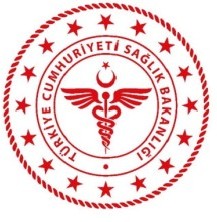 İçindekilerEğitim ve İdari Sorumlusu tarafından onaylı Başvuru Dilekçesi Ön Yazı (Veya tez başvuruları için tez amaçlı olan ön yazı)-Daha önce etik kurul başvurusu yapılmadığına dair dilekçe (sorumlu araştırmacı tarafından imzalı)-Veya varsa başka bir etik kurul kararı ve yeniden başvurmanın gerekçesiİlgili Klinik Birim veya Laboratuar Sorumlularının Onay Dilekçesi (Araştırma kısmen veya tamamen,sorumlu araştırmacının kendi kliniğinden farklı bir yerde yapılacaksa)Başvuru Formu(sorumlu araştırmacı tarafından imzalı)Araştırma protokolü (her sayfası tüm araştırmacılar tarafından imzalı)Araştırma Bütçesi (sorumlu araştırmacı tarafından imzalı)Bilgilendirilmiş Gönüllü Olur Formu (BGOF)Olgu Rapor Formu (hasta takip formu)-Koordinatörün (tek merkezli araştırmalarda sorumlu araştırmacının),-Yardımcı araştırmacıların,-Araştırma eczacısının,-Araştırma hemşiresinin ve-MonitörünGüncel özgeçmişleri (imzalı)Biyolojik Materyal Transfer Formu örneği (BMTF) (Gerekiyorsa)İyi klinik uygulamalar taahhütnamesi (Nisan 2014) (tüm araştırmacılar tarafından imzalı)Helsinki Bildirgesi (2013) (her sayfası tüm araştırmacılar tarafından imzalı)En az 3 adet çalışmaya ilişkin destekleyici belge/literatürİLAÇ ÇALIŞMALARI içinKÜB (Kısa ürün bilgisi) (İlaç ruhsatlı ise) veya Araştırma BroşürüAraştırma/çalışma broşürü (Gerekiyorsa)(Faz 4 dışında)Çalışmada hakkında bilgi toplanan etkin maddeyi içeren tüm müstahzarların listesi (Gözlemsel ilaç araştırmaları için)Sigorta poliçesi/taahütnamesi(Faz IV dışındaki araştırmalar için)Başvuru ücretinin yatırıldığına ilişkin dekont (akademik amaçlı olanlar hariç)Destekleyiciye ait noter tasdikli imza sirküleriVarsa çalışma sırasında kullanılan diğer dökümanlar (anket, yan etki bildirim formu vs.)BAZI DURUMLARDAAdvers Etki Değerlendirme Formu (Gerekiyorsa)Varsa Diğer Ülkelerdeki Etik Kurul Görüşlerinin Kopyası (Çok ülkeli çalışmalarda)Varsa destekleyiciye ait noter tasdikli imza sirküleriVarsa yetkilendirme belgeleriVarsa gönüllü bilgilendirme metinleriVarsa ilanlarVarsa hasta kartı / günlüğü